г. Петропавловск-Камчатский		                     «15» октября 2020 годаО переоформлениилицензииВ соответствии с пунктом 12 статьи 19 Федерального закона от 22.11.1995 № 171-ФЗ «О государственном регулировании производства и оборота этилового спирта, алкогольной и спиртосодержащей продукции и об ограничении потребления (распития) алкогольной продукции», Положением о Министерстве экономического развития и торговли Камчатского края, утвержденного постановлением Правительства Камчатского края  от  27.12.2012 № 590-П, в связи с изменением указанных в лицензии мест нахождения обособленных подразделений и на основании заявления и представленных документов общества с ограниченной ответственностью «Шамхор» (ИНН 4101112220, КПП 410101001, ОГРН 1064101068338, место нахождения общества: Камчатский край,  г. Петропавловск-Камчатский, Бульвар Рыбацкой Славы д.6) от 28.09.2020, акта проверки № 74 от 14.10.2020ПРИКАЗЫВАЮ:1. Переоформить лицензию 41 № 00000923 регистрационный номер 41РПА0000828 от 18.07.2019 года, выданную ООО «Шамхор» на розничную продажу алкогольной продукции, путем выдачи нового бланка лицензии сроком действия с 14.04.17 года до 21.12.2021 года. 2. Прекратить действие бланка лицензии 41 № 00000923, регистрационный номер 41РПА0000828 от 18.07.2019 года, выданной ООО «Шамхор», с 16.10.2020 года.3. Действие настоящего приказа довести до сведения:- инспекции ФНС России по г. Петропавловску-Камчатскому;- ООО «Шамхор».4. Контроль за исполнением настоящего приказа оставляю за собой.Министр  		  	  			              		     Ю.С. МорозоваЧиркова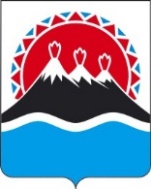 МИНИСТЕРСТВО ЭКОНОМИЧЕСКОГО РАЗВИТИЯ И ТОРГОВЛИ КАМЧАТСКОГО КРАЯ(Минэкономразвития Камчатского края)ПРИКАЗ № 202-ТМИНИСТЕРСТВО ЭКОНОМИЧЕСКОГО РАЗВИТИЯ И ТОРГОВЛИ КАМЧАТСКОГО КРАЯ(Минэкономразвития Камчатского края)ПРИКАЗ № 202-Т